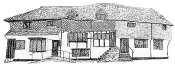 Midhurst Town CouncilA Meeting of the Planning and Infrastructure Committee took place at 7.00pm on Monday 14th November 2022in the Town Council offices, The Old Library, Knockhundred Row, Midhurst.MINUTESPresent: Cllr J. Hensey, Cllr D. Coote (Chairman), Cllr G. McAra, Cllr C. Lintott, Cllr G Upjohn, Cllr D. Merritt and Cllr D. FraserOfficer: Sharon Hurr, Town Clerk P/226/22 Chairman’s Announcements: The Chairman announced that item 7.3 would be taken before other planning applications on the agenda.P/227/22 - Apologies for Absence: Received from Cllr Watts.P/228/22 - Declarations of Interest: None.P/229/22 - The minutes of meeting held on 24th October 2022: The minutes were proposed as an accurate record and agreed by all present.P/230/22 - Matters Arising from the Minutes of the Meeting Held on 10th October 2022: It was agreed that the proposed one-way traffic flow for Ashfield Road would be discussed at the next meeting of the Committee. In response to Cllr McAra’s request regarding the planning application SDNP/22/02466/FUL The Grange Development Site, Bepton Road, Midhurst which had been refused by the South Down National Park Authority Planning Committee, Cllr Lintott confirmed that she had spoken to Diane Shepherd, the Chief Executive at Chichester District Council (CDC) who had confirmed that CDC were still under contract with the developer Montpelier.On the matter of the replacement of a dead tree in Pretoria drive, the Chairman confirmed that two new trees would be planted.  organising a replacement in November and neighbouring houses had agreed to water the new tree.On the matter of planting to soften the appearance of the new service box on Petersfield Road near to the junction with Carron Lane, Cllr Hensey confirmed that due to the access required, it would not be possible to plant within the vicinity of the service box.  Meeting halted for Public Participation SessionP/231/22 - Public Participation Session: None present.Meeting reconvened.P/232/22 - Planning Applications 232.1 SDNP/22/03548/HOUSCreate access to front of property, create a single car parking space with electric charging point, with dropped kerb.10 Wyndham Place, Midhurst, West Sussex, GU29 9FZDecision: The Town Council has suggested that the applicant meet with the Wyndham Place management company to identify another location for the charging point.232.2 SDNP/21/04040/FULErection of 20 dwellings with association access, parking and landscaping following demolition and site preparation; and Outline construction of up to 1,000sq.m of commercial use (Class E(a) and (Eb) and E(g)(i) Uses only) with all matters reservedCowdray Works Yard, Easebourne Lane, Easebourne GU29 9BNDecision: The Town Council support the application.232.3 SDNP/22/03468/HOUSErection of single storey rear extension and replacement of all existing windows with PPC double glazed windows with glazing bars.Peacocks, Chichester Road, West Lavington, West Sussex GU29 9QEDecision: This planning application will be discussed at the next Planning and Infrastructure Committee and a request for an extension of the submission of consultee comments has been requested.232.4 SDNP/22/04814/HOUSProposed singe storey ground floor and first floor rear extensionsEversheds, Carron Lane, Midhurst, West Sussex, GU29 9LDDecision: The Town Council has no objection to this application.232.5 SDNP/22/04687/HOUSRemoval of existing side extension, replace all doors and windows.Rosemary Cottage, Lamberts Lane, Midhurst, West Sussex GU29 9EADecision: The Town Council has no objection to this application.P/233/22 Tree Applications – Midhurst: NoneP/234/22 Decisions - To review decisions of previous applications: P/235/22 Actions – Committee to review outstanding actions: NoneP/236/22 Matters of Report - Decisions cannot be made under this item; it is for information only: The clerk reported that SDNP has requested that the form for potential housing sites was completed and understood that available information may be limited.Action: Cllrs Coote and McAra to reconsider completion of the housing sites form.P/237/22 Date of Next Meeting – 28th November 2022 at 7pm Signed: .............................................  Date: ........................... Chairman Details MTC DecisionSDNP DecisionSDNP/21/03448/FUL SupportApprovedSDNP/22/01877/FULSDNP/22/01878/LISObjectObjectWithdrawnWithdrawnSDNP/20/02451/HOUSNo ObjectionApprovedSDNP/22/04403/TPONo ObjectionApproved